Администрация Смоленской области п о с т а н о в л я е т:Внести в постановление Администрации Смоленской области от 03.04.2020  № 174 «Об организациях, индивидуальных предпринимателях и иных лицах, деятельность которых не запрещается  и не приостанавливается в период действия режима повышенной готовности на территории Смоленской области, введенного Указом Губернатора Смоленской области от 18.03.2020 №  24» (в редакции постановлений Администрации Смоленской области от 10.04.2020 
№ 190, от 20.04.2020 № 220, от 23.04.2020 № 227, от 28.04.2020 № 247) следующие изменения:1) преамбулу после слов «Указом Президента Российской Федерации от 02.04.2020 № 239 «О мерах по обеспечению санитарно-эпидемиологического благополучия населения на территории Российской Федерации в связи с распространением новой коронавирусной инфекции (COVID-19)»,» дополнить словами «Указом Президента Российской Федерации от 28.04.2020 № 294 «О продлении действия мер по обеспечению санитарно-эпидемиологического благополучия населения на территории Российской Федерации в связи с распространением новой коронавирусной инфекции (COVID-19)»,»;2) пункт 1 приложения № 1 изложить в следующей редакции:«1. Организации:- непрерывно действующие;- имеющие оборудование, предназначенное для непрерывного технологического процесса;- медицинские и аптечные;- обеспечивающие население продуктами питания и товарами первой необходимости;- выполняющие неотложные работы в условиях чрезвычайной ситуации и (или) при возникновении угрозы распространения заболевания, представляющего опасность для окружающих, в иных случаях, ставящих под угрозу жизнь, здоровье или нормальные жизненные условия населения;- осуществляющие неотложные ремонтные и погрузочно-разгрузочные работы;- предоставляющие финансовые услуги в части неотложных функций (в первую очередь услуги по расчетам и платежам).»;3) приложение № 2 дополнить пунктом 26 следующего содержания:«26. Региональное отделение Общероссийской общественно-государственной организации «Добровольное общество содействия армии, авиации и флоту России» Смоленской области» (ИНН 6730086869).». ГубернаторСмоленской области							              А.В. Островский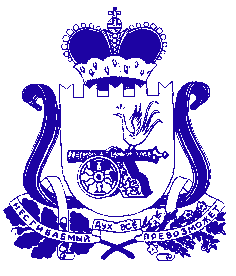 АДМИНИСТРАЦИЯ СМОЛЕНСКОЙ ОБЛАСТИП О С Т А Н О В Л Е Н И Еот 30.04.2020  № 254 О внесении изменений в постановление Администрации Смоленской   области  от    03.04.2020 № 174 